中國語文（四）（非華語學生適用）課冊第四課　有趣的地名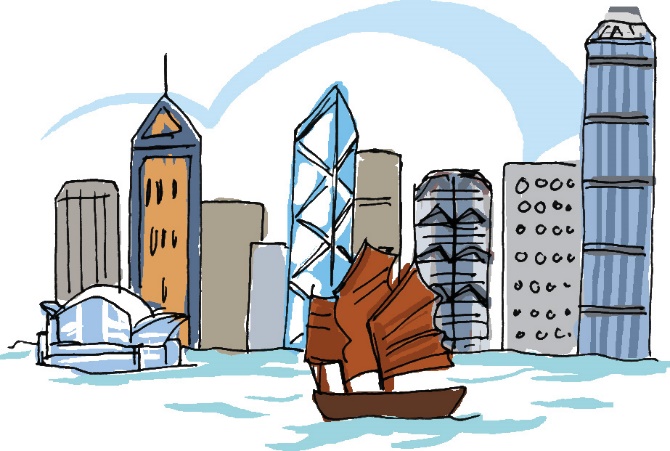 姓名：________  班級：_________(一) 説一説看看以下圖畫，你能猜到相關的香港地名嗎？ 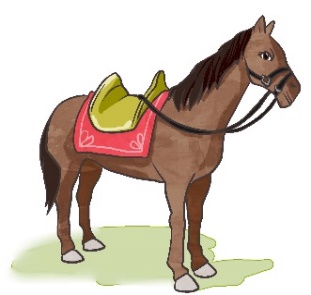 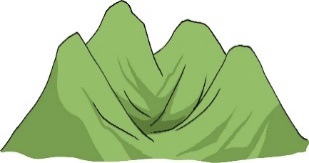 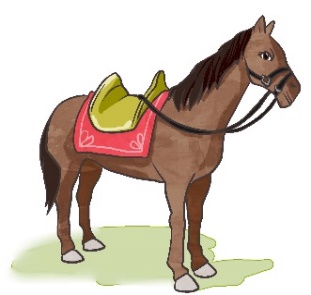 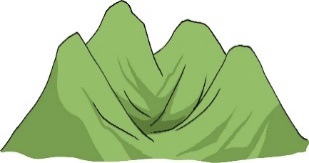 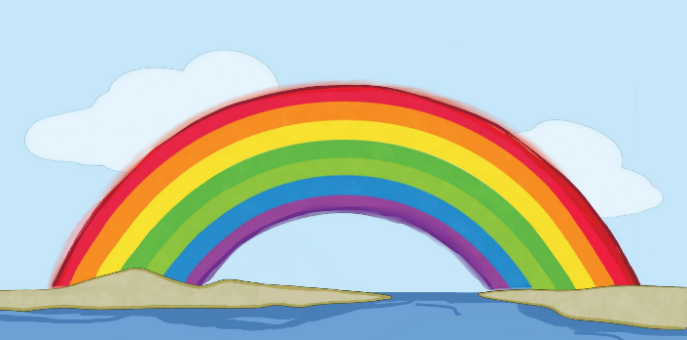 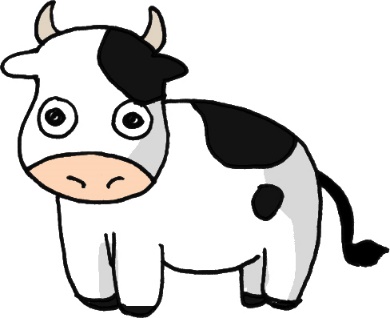 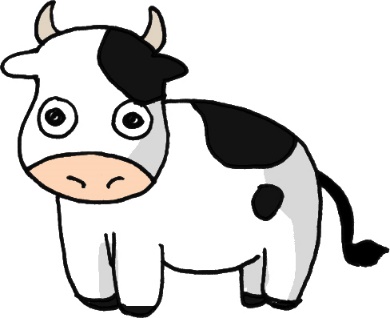 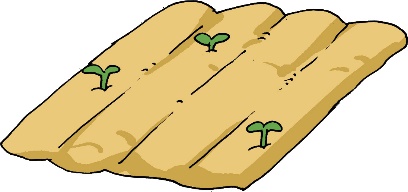 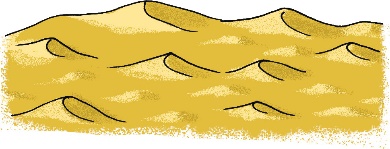 (二) 我會用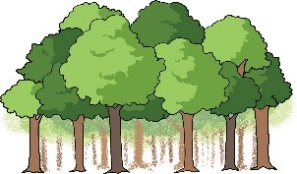 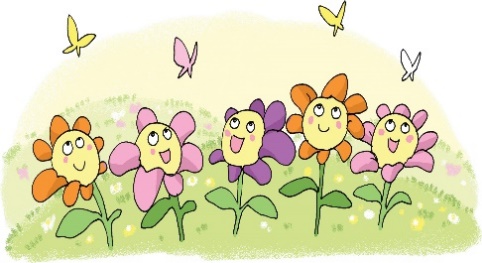 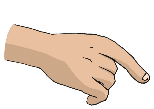 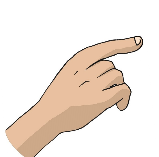 這兒有鮮花。	那兒有樹林。填一填街角有人表演魔術，大家都跑去____
_______湊熱鬧。你把東西先放在我_______，我替你看管。這兒人太多，你到_______等一等吧。 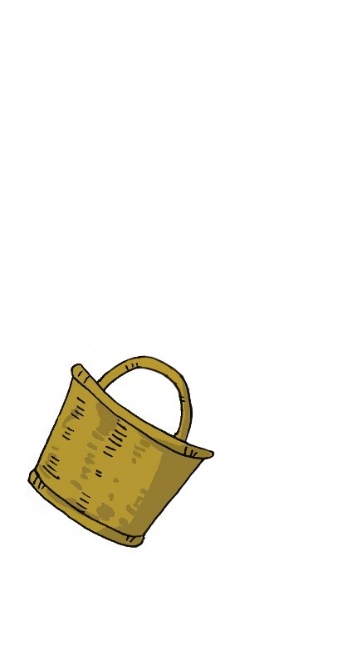 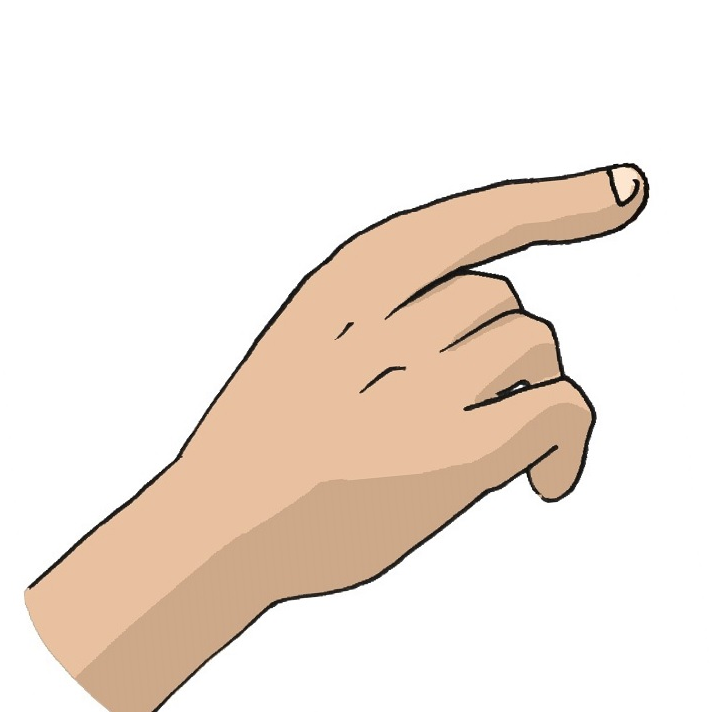 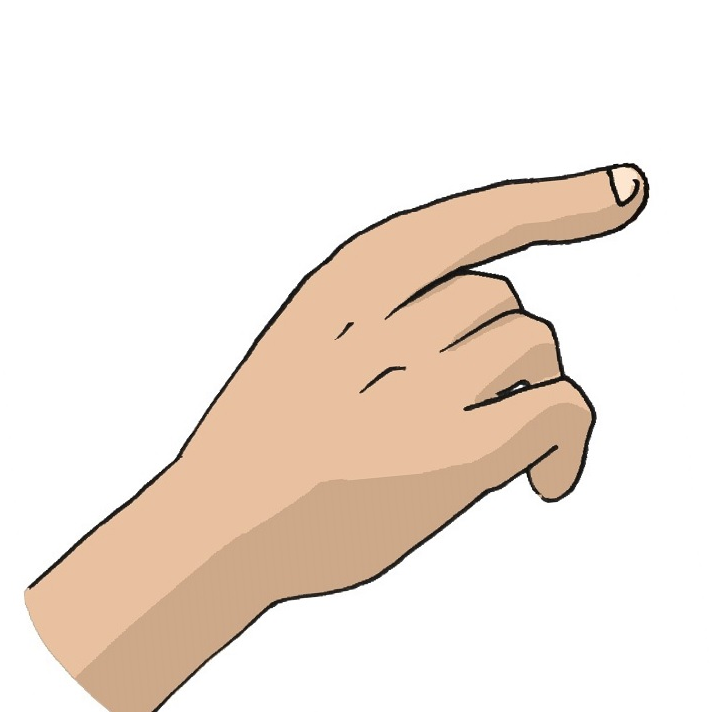 那個籃子	那些籃子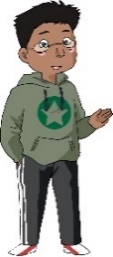 填一填_________人不是你的叔叔嗎？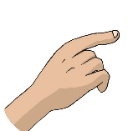 _________背囊不是我的。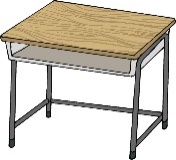 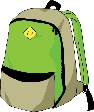 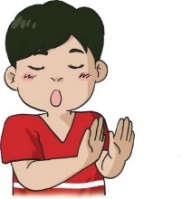 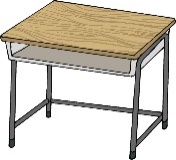 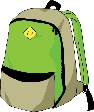 書櫃上_________書，你
可以隨便看。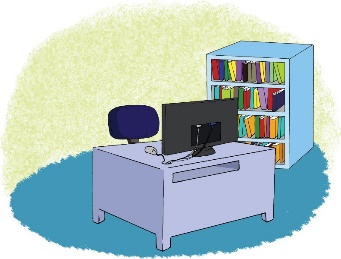 例子：説一説你不喜歡童話故事，那麼，你喜歡歷史故事嗎？2.	志明的中文那麼好，原來他下了不少苦功。3.	看見台下那麼多觀眾，他開始緊張起來。(三) 讀一讀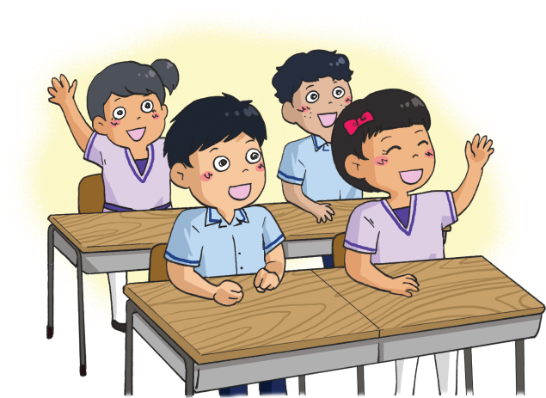 (四) 課文香港的地名上個週末，安妮的爸爸帶她和哥哥去淺水灣游泳。安妮回來向我們介紹，説淺水灣風景優美，是香港最美麗的海灘之一。思思剛來香港不久，好奇地問：「我住在長沙灣，那兒是不是也有海灘？」我們都不清楚，只好找老師幫忙解答。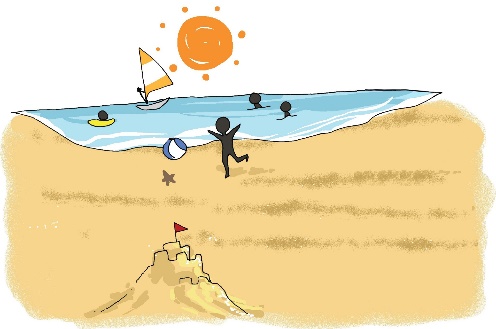 陳老師説：「長沙灣以前確實是個海灣，所以才叫長沙灣。不過，長沙灣後來填海發展為工商業區，也興建了很多住宅，現在再也看不到海灣的蹤影了。」安妮追問：「那麼銅鑼灣、柴灣、九龍灣和荃灣呢？它們以前都是海灣嗎？」陳老師説：「不錯，這些地名都有個『灣』字，就因為它們以前都是海灣或者海灘，後來發展成為熱鬧繁華的地區，舊日的海灣面貌早已不存在了。」思思覺得香港的地名很有意思，於是問：「陳老師，是不是因為香港四面環海，所以很多地名都跟水有關？」陳老師稱讚説：「你真聰明！香港有大大小小的海灣和河流，所以我們的地名裏，除了『灣』之外，還有其他跟水有關的地名，例如葵涌、東涌的『涌』，就是指江河流入大海的地方，大澳、石澳、將軍澳的『澳』，意思是可以停泊船隻的港灣。」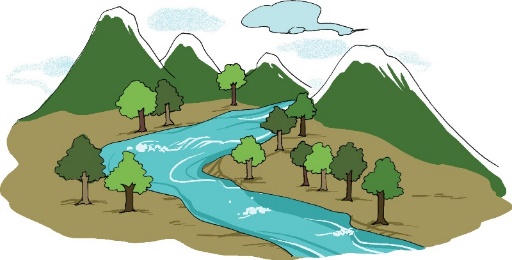 「啊！原來是這樣！」安妮和思思聽了陳老師詳盡的解釋，對香港的認識一下子增加了不少。一、考考你連一連，填一填為甚麼現今在長沙灣看不到海灣的蹤影？因為長沙灣經填海發展為工商業區，也興建了很多__________。説一説為甚麼陳老師稱讚思思聰明？二、我會用 例子：説一説我聽不清楚，請你再説一次。我還沒吃飽，想再多吃一碗飯。如果你再欺負同學，便沒有人願意跟你做朋友了。例子：寫一寫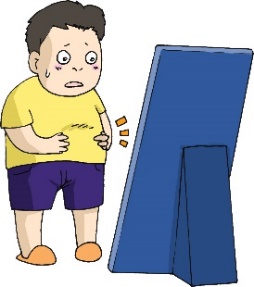 小光越來越胖，原來______
他的飲食習慣有關。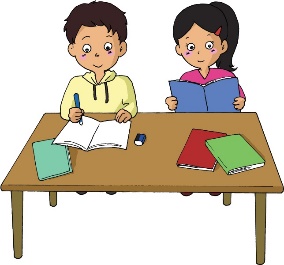 今天，我________________
______________________。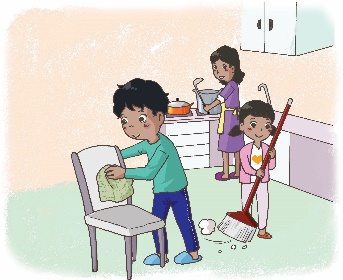 晚飯後，________________
____________________。例子：説一説子君，你怎可以這樣對待小芳？我沒有説過這樣的話，你誤會了我。原來你喜歡看昆蟲，難怪你的觀察力這樣好。例子：填一填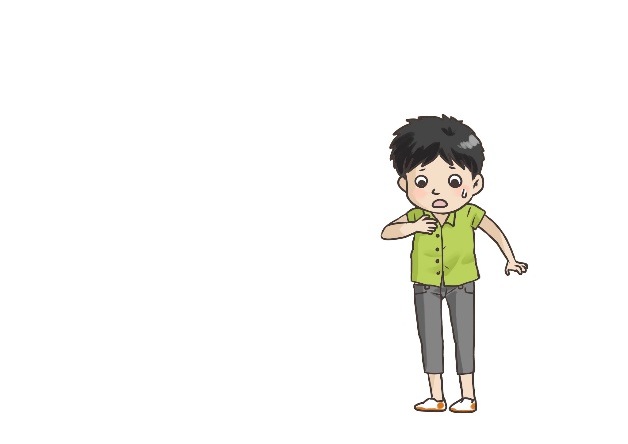 我長高了很多，這條褲子
________不合身了。這裏本來是個公園，
________改建成為商場。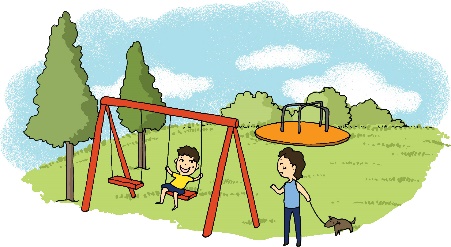 從前我覺得張老師很嚴格，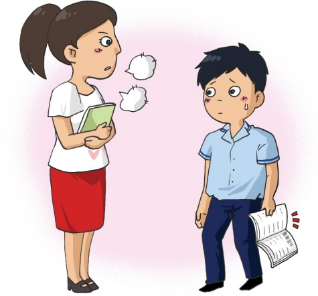 ________才知道她是想教
好我們。例子：説一説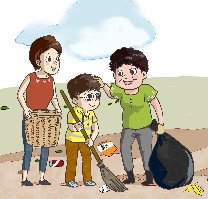 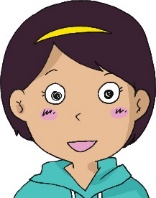 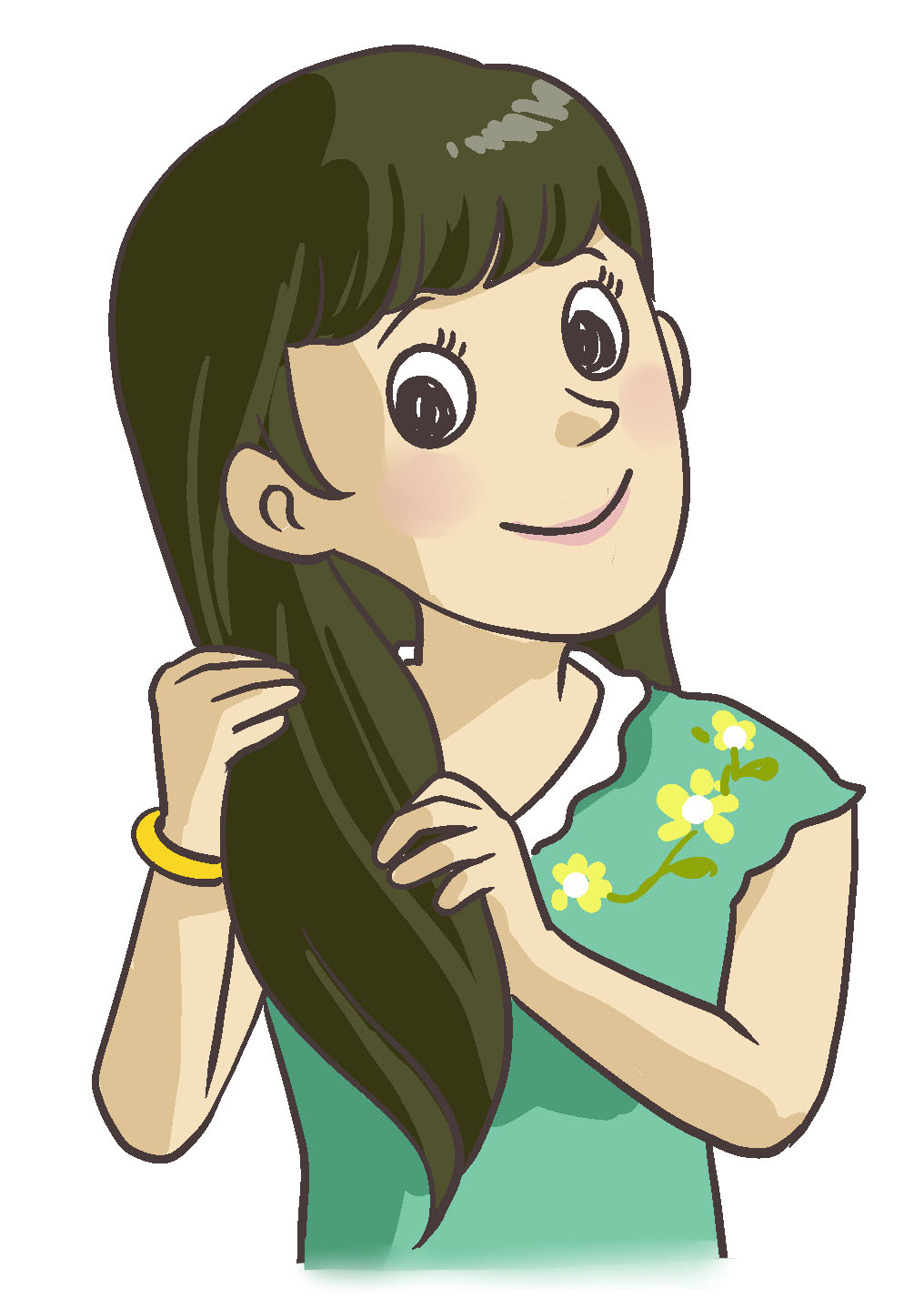 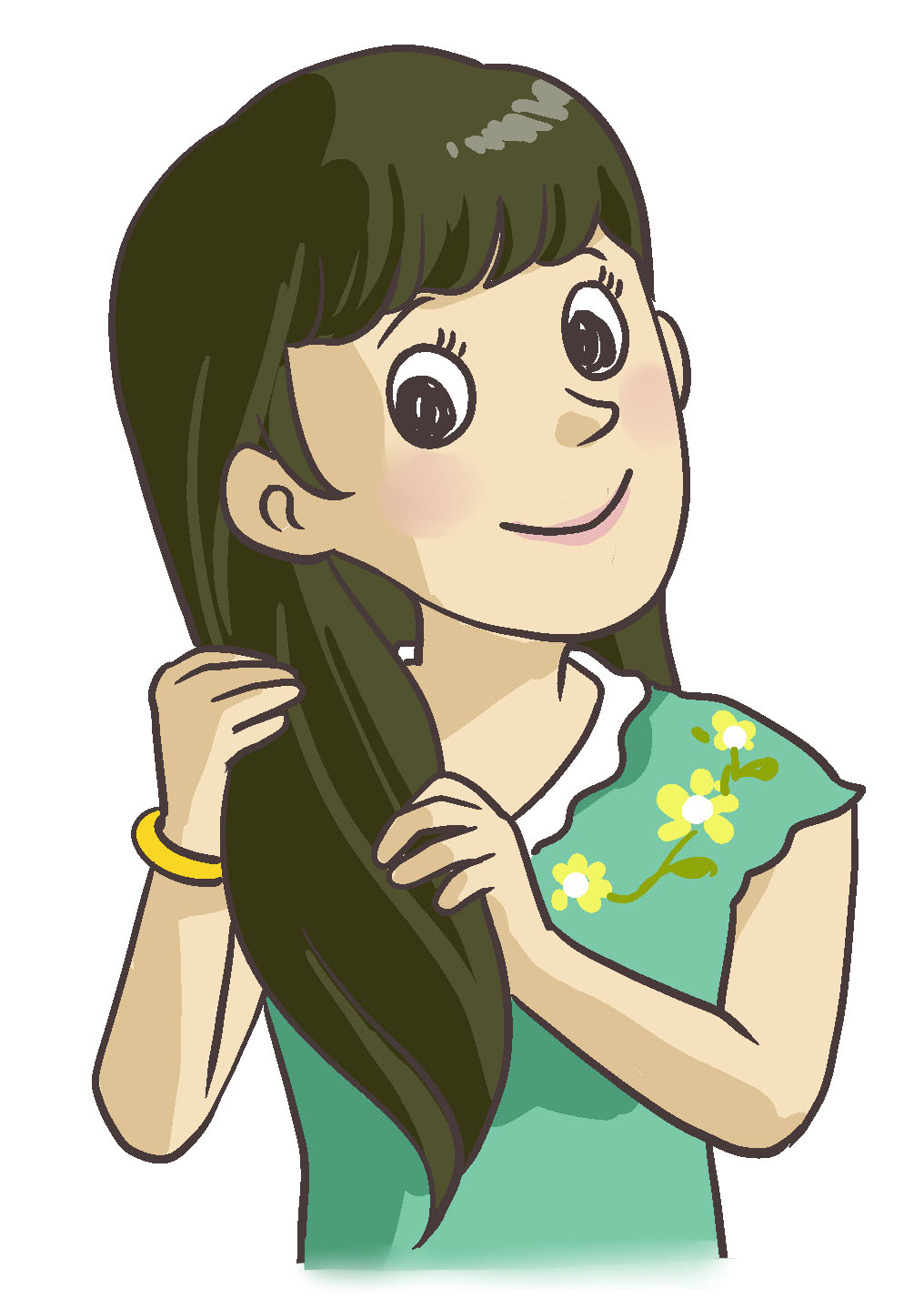 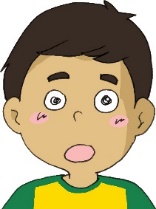 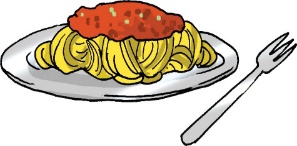 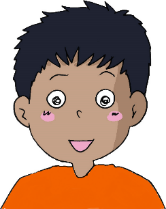 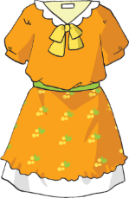 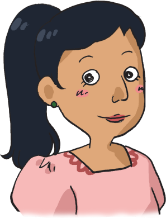 (五) 看一看安妮和思思想知道更多關於香港的地名，於是向陳老師請教。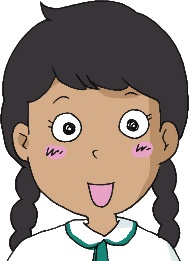 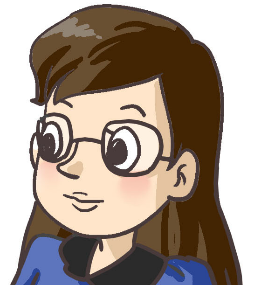 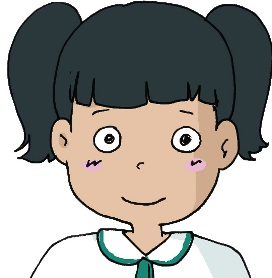 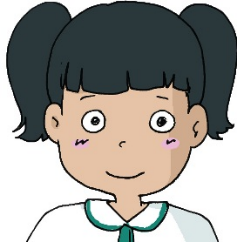 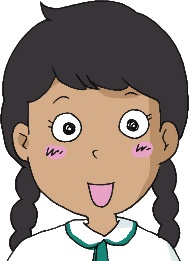 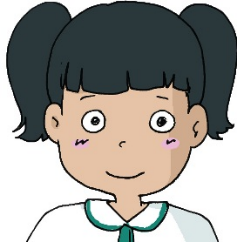 讀一讀説一説你還認識哪些香港的地名？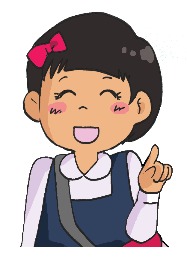 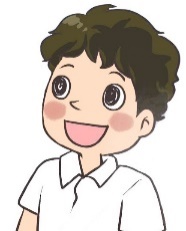 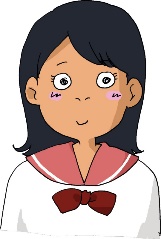 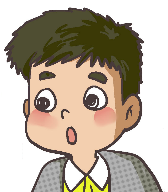 例子：説一説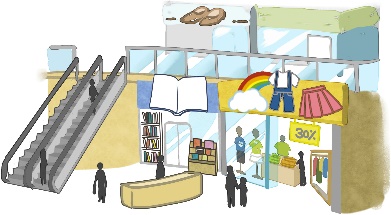 每逢節日，有些商店會營業
至  夜。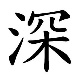 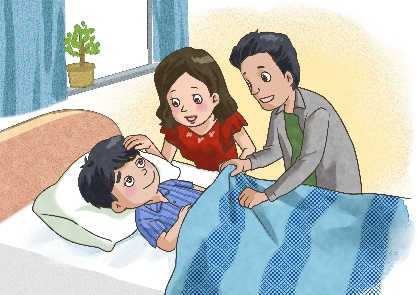 你吃藥後會有些疲倦，快點
休息吧！寫一寫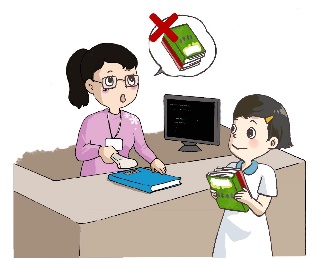 圖書館裏，________圖書
不能外借。_______________________________
______________________________。(六) 學字詞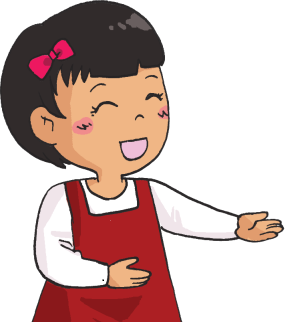 一、認一認讀一讀長沙灣以前確實是個海灣，所以才叫長沙灣。不過，後來填海發展為工商業區，也興建了很多住宅，現在再也看不到海灣的蹤影了。二、寫一寫例子：(七) 我學會了      一、我學會二、造句例子：解答：__________________________________________________增加：______________________________________________________：__________________________________________________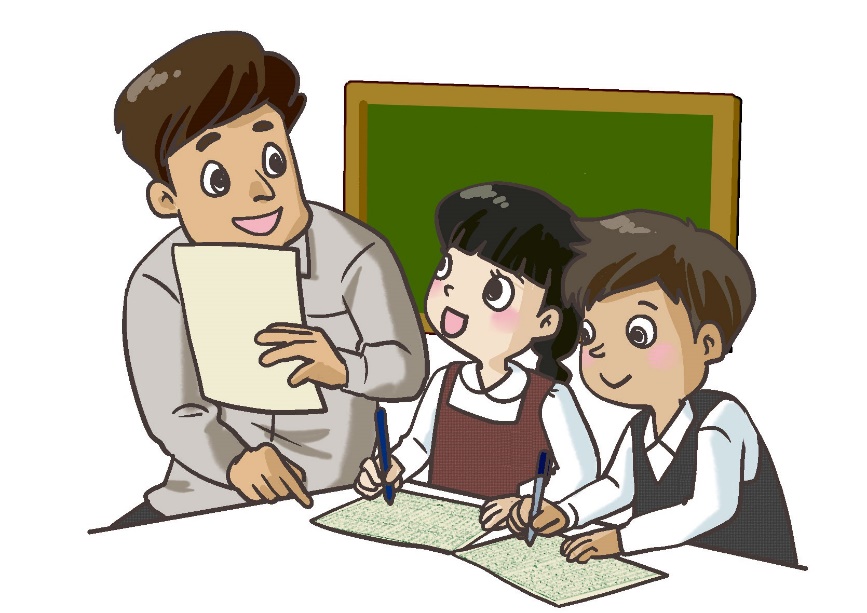 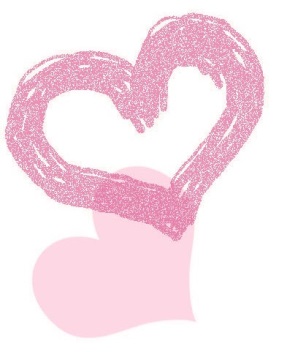 我喜歡這一課。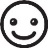 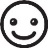 我還想學讀一讀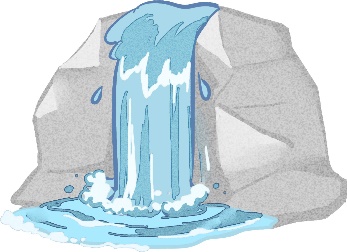 説一説1.  你認為哪個説法較可信？ 
2. 你還知道其他説法嗎？説一説向同學介紹一個假日遊玩的地方。寫一寫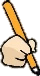 寫一篇文章，記述一次與家人到________
________遊玩的經過和感受。___________________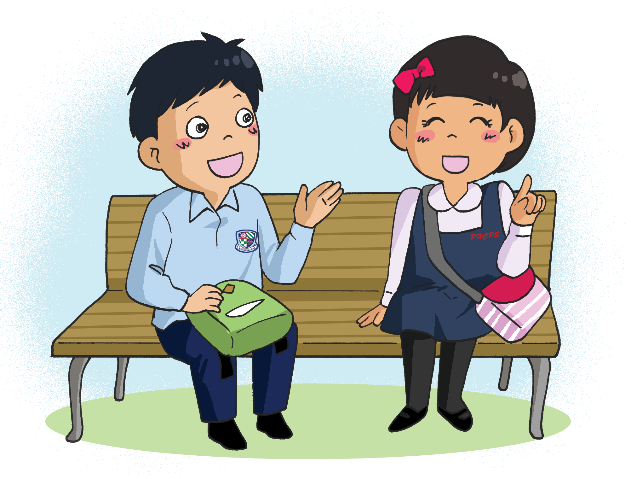 涌澳介紹優美海灘好奇清楚解答填海住宅蹤影熱鬧繁華地區稱讚河流停泊詳盡認識2.灣(長沙灣)江河流入
大海的地方涌(            )船隻停泊
的港灣澳(            )海灣或沙灘坪坑嶺陸地形狀圍村建築形式學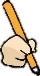 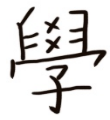 學生、學習、上學灣港灣、(         )灘海灘、(         )楚清楚確準確、的確、(         )察觀察、(         )貌禮貌、(         )嶺山嶺指指示、指導、(         )介介意、簡介紹介紹住住所、住宿、(         )宅住宅繁繁忙華豪華、嘉年華環環保、耳環境出境、入境建建議、建造、(         )築建築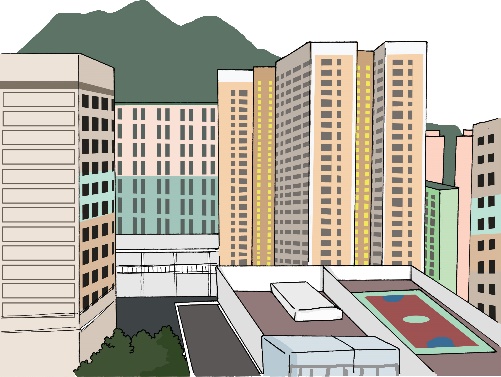 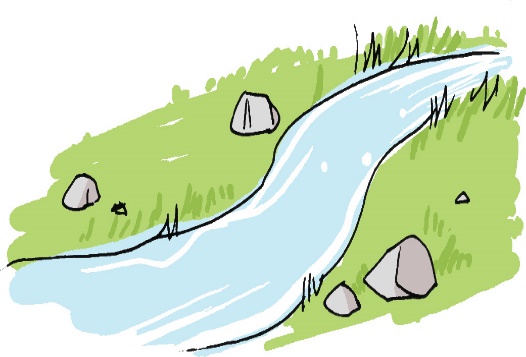 住宅河流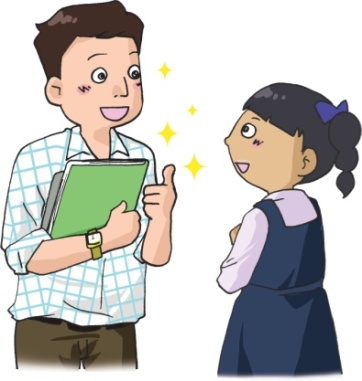 稱讚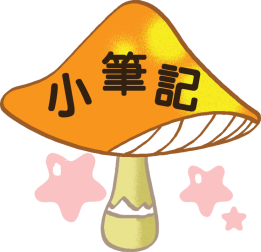 